CONVOCAÇÃOASSEMBLEIA GERAL EXTRAORDINÁRIAAos seis (06) dias do mês de julho do ano de 2023, o presidente do Sindicato dos Policiais Civis do Estado do Tocantins, SINPOL-TO, Ubiratan Rebello do Nascimento, no uso de suas atribuições estatutárias em conformidade com os parágrafos 1º e 2º do art. 37 e do caput do art. 39, CONVOCA todos os policiais civis filiados e em dia com suas contribuições, para participarem da Assembleia Geral Extraordinária a ocorrer de forma híbrida (presencial e on-line) na sede do SINPOL-TO, no dia 17 de julho de 2023, às 14:30h, em primeira convocação e às 15:00h em segunda convocação, para deliberar sobre as seguintes pautas: Análise e Deliberação sobre o Plano de Saúde e Odontológico; diagnóstico da situação contratual;informações sobre tratativas com Allcare e Unimed;apresentação de contraproposta e novas propostas de viabilidade;inadimplências, cobranças e suspensão;outras deliberações relativas ao tópico.Alterações no Orçamento 2023; análise para equilíbrio fiscal;adequação de contas;autorização de venda de veículos: Voyage 2017: 306.105km e Voyage 2019: 189.286 km.Palmas, 06 de julho de 2023.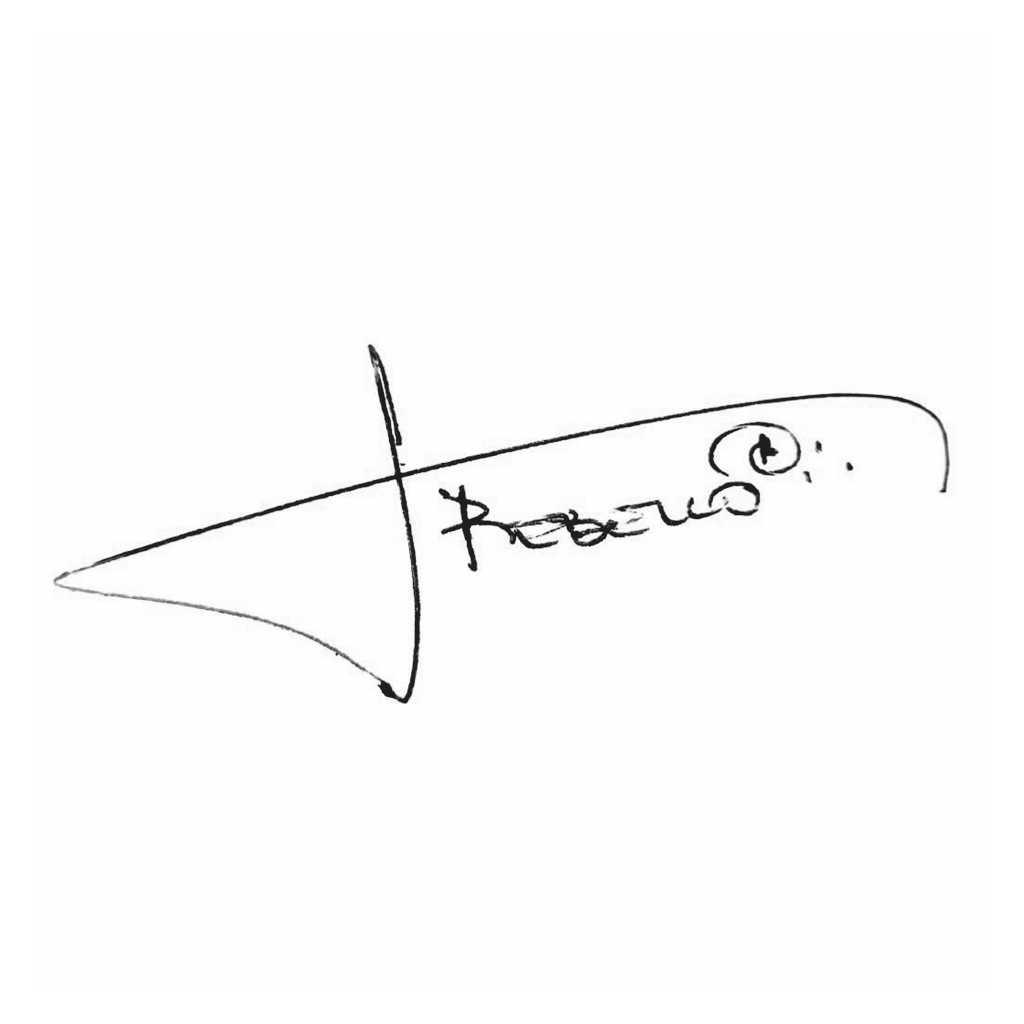 UBIRATAN REBELLO DO NASCIMENTOPresidente do SINPOL-TO